Бланк №17 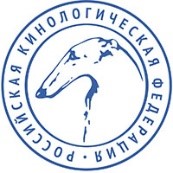 РОССИЙСКАЯ КИНОЛОГИЧЕСКАЯ ФЕДЕРАЦИЯ 127106 Москва, а/я 28. РКФ;    www.rkf.org.ru;    rkf@rkf.org.ru; БЛАНК ОПИСАНИЯ СОБАКИ ДЛЯ ПОДТВЕРЖДЕНИЯ СООТВЕТСТВИЯ К ОПРЕДЕЛЕННОЙ РАЗНОВИДНОСТИ ПОРОДЫ (для внесения изменений в ВЕРК и родословные) Я, судья РКФ ________________________________________________________________________________________                                                                     	      (Ф.И.О.)  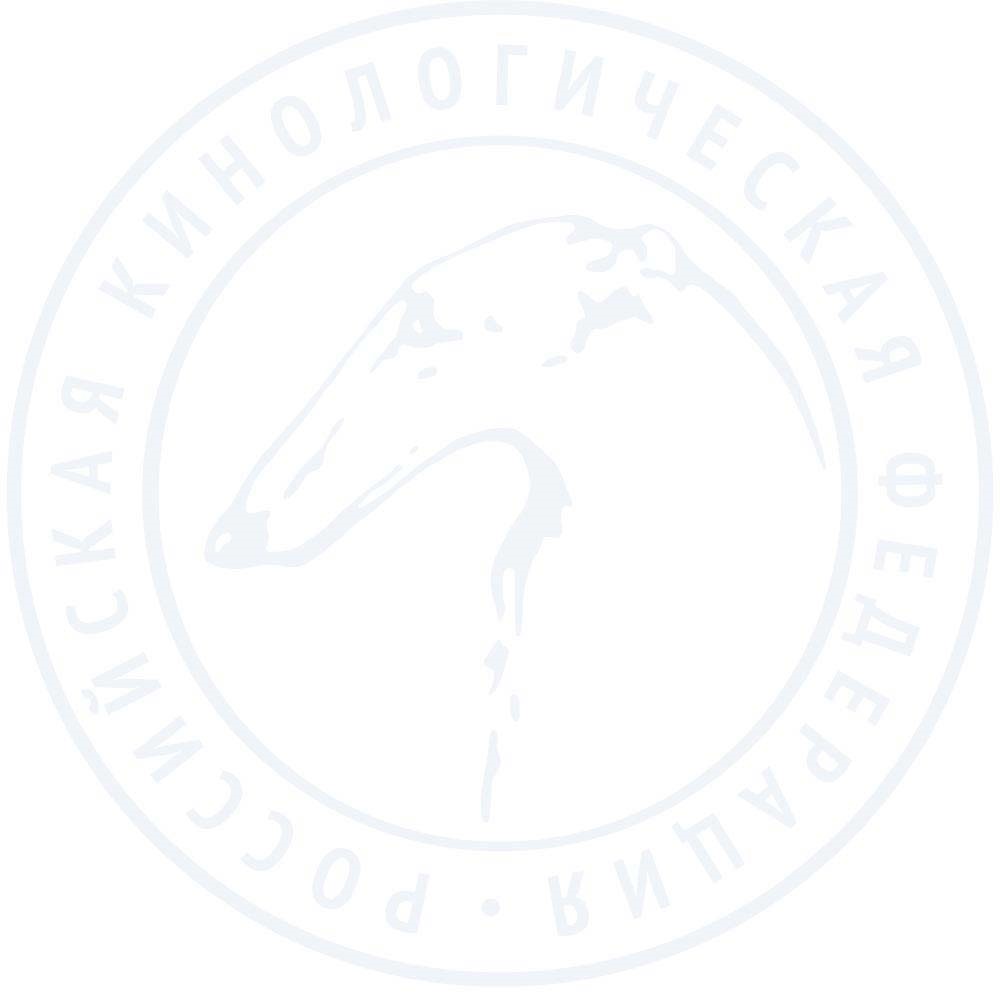 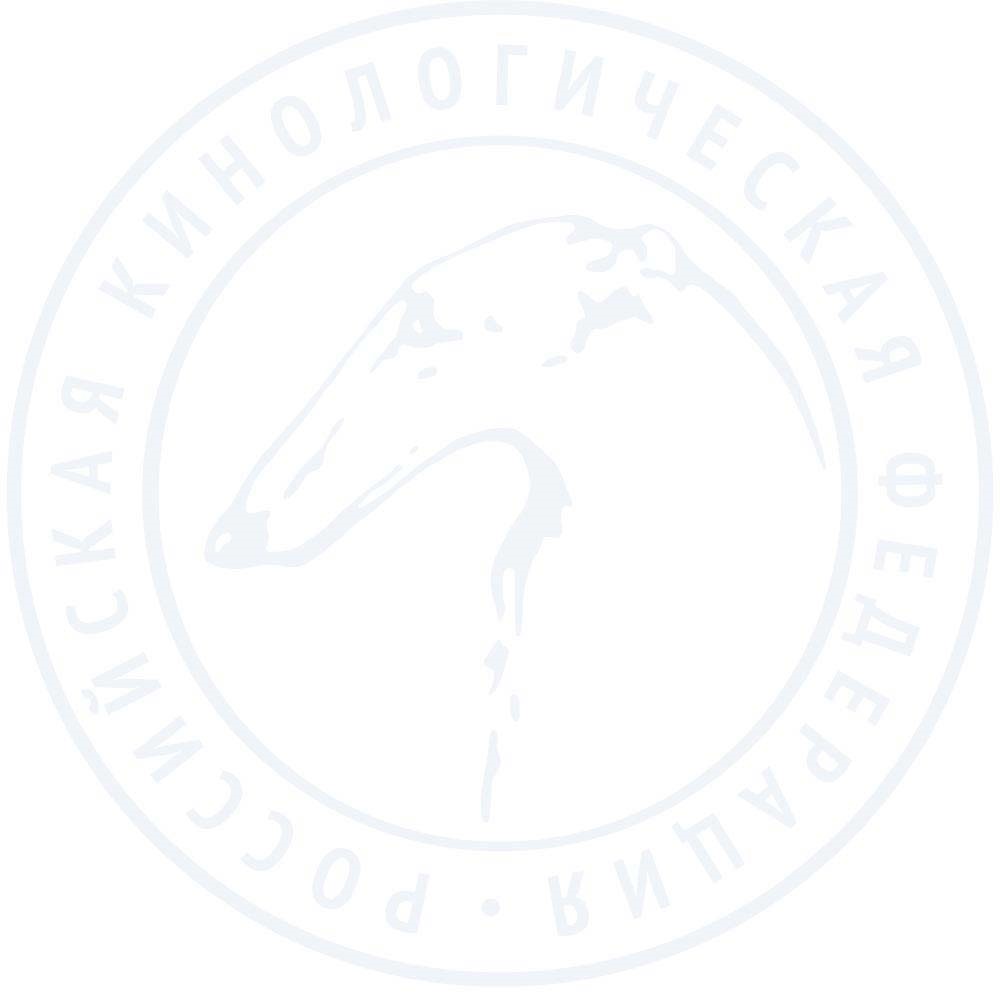 Подпись судьи ______________________________________                   «_____» __________________________202    г. Телефон/E-mail: судьи _________________________________________________________________________________ 